 (A Department of English Initiative)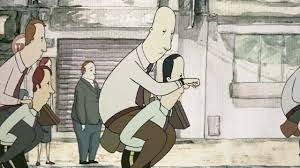 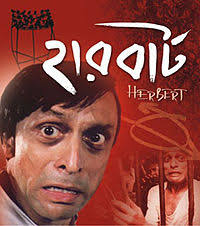 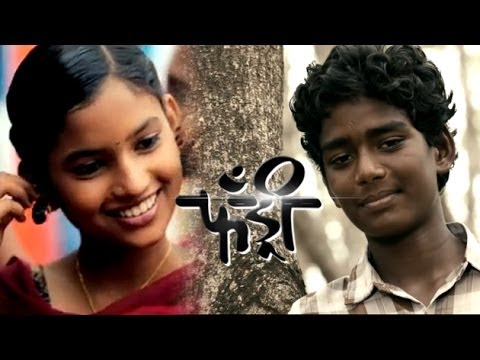 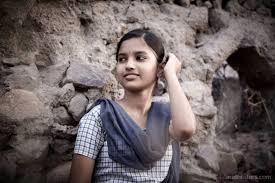 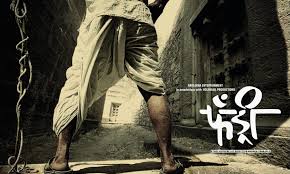 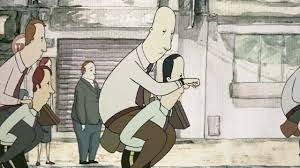 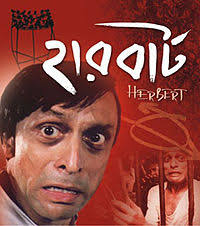 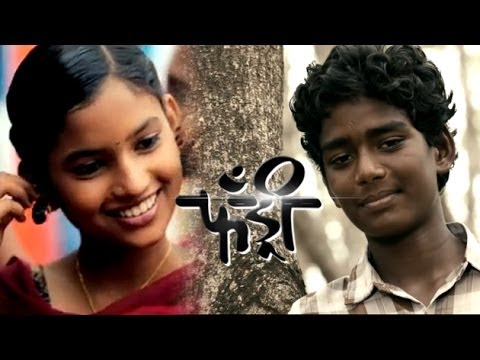 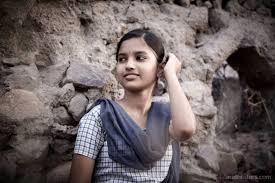 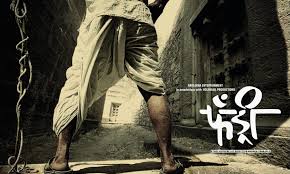                                                                      Date- 26-02-2019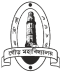 ScheduleSession 1Opening Address by the Principal, Gour MahavidyalayaWhat is Cinema? Why Cinema?                                 10.30 – 10.45 A.M.Herbert (2005, Suman Mukhopadhyaya)               10.45 A. M. - 1 P.M.Discussion by A. Sarkar, N.S. Barma & N.S. Mridha    1- 1.15 P.M.Lunch Break   (self-sponsored)                                        Session 2Fandry (2013, Nagraj Manjule)                                 2 P.M. to 3.45 P.M.Discussion by M. Alam & K. Goswami                         3.45-4 P.M.                                                                                                                                              Tea BreakSession 3The Employment (short film)                             4.30 P.M.- 4.35 P.M.                                                                        (Image Courtesy Google)